 Amendment: dd/mm/yy, describe changes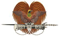 Job AidDocument  #      Author:    Authorised:  W Porau dd/mm/yy Review: dd/mm/yySubject 